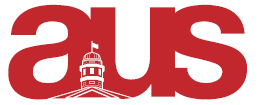 Report of The Sociology Student Association (SSA), AUS Council 21st of September 2016After having attended our department meeting, I found that class evaluations could be limited to before or after the final exam has taken place. It is currently at the shorter option and we are inquiring as to how to change that in order to offer students more time to evaluate a sociology class. A list of projects the association has been working on: We are partaking in the welcome back event hosted at St Surpice on the 23rd of September. We are in the process of scheduling our samosa sales for the year, having secured next Thursday. Everyone is welcome to Sundays with Sociology, a sweet welcoming event which is meant to take place the 13th of October from 5-7pm in the arts lounge, though we are waiting for confirmation of the availability of said space. (Our next meeting is scheduled for the morning of the 26th of September)Respectfully Submitted,Maria RizzutoVP External